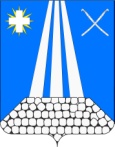 АДМИНИСТРАЦИЯ  НЕКРАСОВСКОГО СЕЛЬСКОГО ПОСЕЛЕНИЯ УСТЬ-ЛАБИНСКОГО  РАЙОНА П О С Т А Н О В Л Е Н И Еот  23.09.2019 г.   					                                                  №  135станица  НекрасовскаяОб использовании региональной информационной системы Краснодарского края, используемой в сфере закупок для обеспечения государственных и муниципальных нуждВ соответствии со статьями 13,14 Федерального закона от 27 июля 2006 г. № 149-ФЗ «Об  информации, информационных технологиях и о защите информации», частями 7,9 статьи 4 Федерального закона от 5 апреля 2013 г. № 44-ФЗ «О контрактной системе в сфере закупок товаров, работ, услуг для обеспечения государственных и муниципальных нужд», постановлением Правительства Российской Федерации от 28 ноября 2013 г. № 1091 «О единых требованиях к региональным и муниципальным информационным системам в  сфере закупок товаров, работ, услуг для обеспечения государственных и муниципальных нужд», постановлением  администрации (губернатора) Краснодарского края от 19 января 2016 г. № 7 «Об утверждении порядка  функционирования и использования региональной информационной системы в сфере закупок Краснодарского края», в целях повышения эффективности осуществления закупок товаров, работ, услуг заказчиками муниципального образования  п о с т а н о в л я ю:Заказчикам Некрасовского сельского поселения Усть –Лабинского района, осуществляющим закупки в порядке, установленном Федеральным законом от 5 апреля 2013 г. № 44-ФЗ «О контрактной  системе  в сфере закупок товаров, работ, услуг для обеспечения государственных и муниципальных нужд», при организации и осуществлении закупок товаров, работ, услуг использовать региональную информационную систему Краснодарского края, используемую в сфере закупок для обеспечения  государственных и муниципальных нужд (далее – региональная система), на всех стадиях закупочного процесса.При осуществлении закупок товаров, работ, услуг заказчикам указанным в пункте 1 настоящего постановления руководствоваться регламентом работы региональной системы, утвержденным приказом департамента по регулированию контрактной системы Краснодарского края.Главным распорядителям бюджетных средств обеспечить ознакомление подведомственных  организаций с настоящим постановлением.Ведущему специалисту общего отдела (Мищенко) осуществить размещение настоящего постановления на официальном сайте администрации Некрасовского сельского поселения Усть –Лабинского района в информационной телекоммуникационной сети «Интернет».Контроль  за  выполнением   настоящего   постановления   оставляю за собой.Настоящее постановление вступает в силу в части осуществления закупок с 19 августа 2019 года, а в остальной части с момента присоединения к соглашению об использовании региональной системы.Глава Некрасовского сельского поселения Усть –Лабинского района                                        Т.Ю. Скорикова